…………………..  EĞİTİM-ÖĞRETİM YILI………………………………………..  LİSESİ  TÜRK DİLİ VE  EDEBİYATIARALIK AYI  ZÜMRE  TOPLANTISI TUTANAĞIDIR.TOPLANTI TARİHİ	: 22.02.2017TOPLANTI YERİ	: Öğretmenler OdasıTOPLANTI SAATİ	: 11.10TOPLANTI NO	:  4KATILANLAR   	: ……………………………………………………………………………..                                               GÜNDEM :Açılış ve yoklamaOrtaöğretim Kurumları Yönetmeliğindeki değişikliklerin değerlendirilmesiPerformans ve proje tarihlerinin ve kriterlerinin belirlenmesiİkinci sınav takviminin hazırlanmasıYeni müfredatın incelenmesiİkinci ortak sınavın uygulanmasına yönelik ve diğer konularda alınan kararlarDilek ve temenniler                                                          GÖRÜŞMELER     1.Açılış ve Yoklama:     “ Türk Dili ve Edebiyatı Zümre Öğretmenleri” yukarıda belirtilen gün ve saatte bir araya geldiler. Zümre başkanı ……………………. toplantıyı açtı. Yapılan yoklamada herkesin hazır olduğu görüldü. Gündem maddeleri oluşturularak görüşmelere geçildi.     2. Ortaöğretim Kurumları Yönetmeliğindeki Değişikliklerin Değerlendirilmesi:         Zümre başkanı ……………………. söz alarak “Milli Eğitim Bakanlığı Ortaöğretim Kurumları Yönetmeliği”ndeki,  Resmi Gazetede yayımlanan 28 Ekim 2016 Cuma tarih ve 29871 Sayılı değişikliği (Millî Eğitim Bakanlığı Ortaöğretim Kurumları Yönetmeliğinde Değişiklik Yapılmasına Dair Yönetmelik) görüşmek üzere toplandıklarını belirtti. Ayrıca yine 1 Temmuz 2015’de yönetmeliğin 75. Maddesinin b bendinde ‘İşletmelerde mesleki eğitime öğrenci gönderen sınıflarda ortak sınav yapılamaz.’ Maddesine  göre Zümre öğretmenleri 9. sınıf seviyelerinde uygulama esaslarında ortak hareket edecek ve aynı sınav sorularını kullanacaktır. Fakat Ortaöğretim Kurumları Yönetmeliğinin 45. Maddesinin b bendinde yapılan değişiklikle artık işletmelerde mesleki eğitime öğrenci gönderen sınıflarda ortak sınav yapılamayacağından staja giden 10,11 ve 12. Sınıf öğrencilerinin yazılı ve uygulamalı tüm sınavlarını her dersin öğretmeni kendisi yapacaktır.       Yönetmelikteki değişiklik :MADDE 16 – Aynı Yönetmeliğin 45 inci maddesinin birinci fıkrasının (a), (f) ve (h) bentleri ile ikinci fıkrası aşağıdaki şekilde değiştirilmiştir.“a) Haftalık ders saati sayısına bakılmaksızın her dersten en az iki yazılı sınav yapılması esastır. Sınav sayısı ve tarihleri her dönem başında zümre başkanları kurulunca belirlenir ve okul müdürünün onayından sonra e-Okul sistemi üzerinden ilan edilir. Sınavlarla ilgili gerekli tedbirler okul müdürlüğünce alınır.” “h) Dil ve anlatım ile yabancı dil derslerinin sınavları dinleme, konuşma, okuma ve yazma becerilerini ölçmek için yazılı ve uygulamalı olarak yapılır.” Maddesi değişmiştir. Artık uygulama sınavlarını yapmayacağız.“(2) Yazılı sınavların açık uçlu maddelerden oluşan yazılı yoklama şeklinde yapılması esastır. Ancak her dersin sınavlarından biri kısa cevaplı, doğru-yanlış, eşleştirmeli veya çoktan seçmeli testlerle de yapılabilir.” Maddesi de değişmiştir. Artık en az iki defa yapılan sınavlarda açık uçlu, kısa cevaplı, boşluk doldurma, çoktan seçmeli, eşleştirme, doğru yanlış soru tarzları karışık olarak kullanılmalıdır.Proje görevleri en geç Kasım ayının son haftası verilir. 9. SINIFLAR için  Nisan ayının 2. haftasında; staja giden 10, 11, 12. Sınıflar için Mart ayının 2. Haftasında toplanacaktır.            Proje ve Performansların değerlendirilmesi aşağıdaki şablonlara göre yapılacaktır: Ders öğretmeni belirtilen şablonlardan istediği şablonu kullanabilir.……………………………………………… LİSESİ MÜDÜRLÜĞÜPROJE DEĞERLENDİRME FORMU-1ÖĞRETMENİN 							DEĞERLENDİRME SONUCU                                                                                                                                             A)Puan:.........................Adı Soyadı	:……………………….												B)Not:.........................Unvanı		: Türk Dili ve Edebiyatı Öğretmeni									C)Öğretmenin imzası :..........................ÖĞRENCİNİNAdı soyadı      		....................................Sınıfı  			....................................Numarası        		.................................... VERİLDİĞİ TARİH	 …………………..TESLİM TARİHİ   	:……………………ÖĞRENCİNİN İMZASI      	 :.....................NOT:  1-Projenin Konusu Öğrenciye İmza Karşılığı Bildirilecektir.2-Öğrencinin Ders Öğretmenleri İle Görüşmesinde Öğretmen Tarafından Notlar Alınacaktır.3.Her Öğretmen Verdiği Görev ile İlgili Sonuçları Dosyalayacaktır.4-Öğrencinin Çalışma Planı, Bilgi, Doküman Ve Araç Gereç Listesi, İletişim Kurduğu Kaynak Kişilerin Listesi Ödevin Sonunda Yararlanılan Kaynaklar Bölümünde Belirtilecektir.5- Proje görevleri en geç Kasım ayının son haftası verilir. 9. SINIFLAR için  Nisan ayının 2. haftasında; staja giden 10, 11, 12. Sınıflar için Mart ayının 2. Haftasında toplanacaktır.…………………………………………… LİSESİ MÜDÜRLÜĞÜPROJE DEĞERLENDİRME FORMU-2Proje Görevi Değerlendirme Ölçeği  Not: Her zaman -5, Sık Sık -4, Bazen -3, Nadiren -2, Hiçbir zaman -1 olarak değerlendirilir. Öğrencinin alabileceği en yüksek puan 25’tir.Puanın yüzde olarak hesaplanması: Aldığı toplam puan / alabileceği en yüksek puan x 100 şeklindedir. Bir dönem içerisinde bir kez değerlendirme yapılır. Öğrencinin aldığı puan ders içi performans notu olarak e-okula işlenecektir.                                                                                                                              ………………………………Türk Dili ve Edebiyatı Öğretmeni4.      Türk Dili ve Edebiyatı, Türk Edebiyatı, Dil ve Anlatım, derslerine ait ikinci yazılı sınav takvimi hazırlanarak aşağıda tablolaştırılmıştır:İKİNCİ  SINAVLAROkulumuz Turizm ve Otelcilik okulu olduğu için 10, 11 ve 12.  sınıfların yıllık planlarındaki konularının okulun başlama ve bitiş tarihini göz önünde bulundurarak 10. Sınıflarda 5 hafta; 11 ve 12. Sınıflarda 11 hafta öne çekilmesine; karar verilmiştir. 10. Sınıflar 9. Sınıflarla aynı tarih de (18 Eylül) okula başlamış olsa da karne aldıkları tarih 11 ve 12. Sınıflarla aynıdır (13 Nisan). 11 ve 12. Sınıfların okula başlama tarihleri de farklıdır (23 Ekim).  Zümre öğretmenlerinin işbirliğiyle hazırlanan soruların en geç bir gün önce öğrenci sayısınca çoğaltılması, cevap anahtarlarının zümre öğretmen sayısına göre çoğaltılıp dağıtılması, sınav saatinin belirlenmesi, sınavın uygulanması, sınava girmeyen öğrencilerin numaralarının gözetmen öğretmenlerce sınav poşetinin içine eklenmesinin sağlanması ve sınav kağıtlarının ders öğretmenlerine aynı gün teslim edilmesi gibi işlerin eksiksiz yapılmasına yardımcı olmak için bu sınav takvimi hazırlanmıştır.      Not:  Uygulama sınavı eylül ayında değişen yönetmelikle dil dersleri için kaldırıldığından artık yapılmayacaktır.…………………………………………………………………………………………………………………………………………                                                               5.TÜRK DİLİ VE EDEBİYATI DERSİ YENİ ÖĞRETİM PROGRAMI TASLAĞININ İNCELEME VE DEĞERLENDİRME ÇALIŞMASIGİRİŞTürk Edebiyatı ile Dil ve Anlatım dersleri birleştirilerek yeniden “Türk Dili ve Edebiyatı” dersi oldu ve uygulama 2016-2017 eğitim öğretim yılından itibaren 9’uncu sınıflardan başlanarak faaliyete geçildi ve bu yüzden Türk Dili ve Edebiyatı Dersi Öğretim Programı 2016 yılında yenilenmiştir. Bakanlığımızın aldığı kararla tüm kültür derslerine ait öğretim programlarının taslağı hazırlanarak 13 Ocak 2017 Cuma günü kamuoyuna duyuruldu ve değerlendirmeye sunuldu. Temel amacın ağır ve yoğun olan lise müfredatının sadeleştirilmesi olduğu göze çarpıyor. Bir yıl önce değişen Türk Dili ve Edebiyatı Dersi Öğretim Programı’nın 13 Ocak 2017 Tarihi itibariyle yayımlanan yeni taslağında nelerin değiştiği tartışıldı.DEĞERLERİMİZYeni öğretim programında, “programın öğrenciye kazandırmayı hedeflediği yeterlilik, beceri ve değerlerin” vurgulanması ve özellikle “ 4.2.Değerler” bölümünün eklenmesi çok güzel olmuş. Bu kısımda öğrenme-öğretme sürecinde, metinlerde geçen değerlere odaklanmayı sağlayan sorular sorulmasının istenmesi ve Türk Dili ve Edebiyatı Dersi Öğretim Programı ile öğrencilerde farkındalık oluşturulması, kullanılacak yöntem ve tekniklerle özümsemeleri ve tutuma dönüştürmeleri hedeflenen değerler ve bu değerlerin aktarılmasında kullanılabilecek örnek konu başlıklarının verilmesi, değerlerin konularla aktarımı-değer temalı –hikâye, şiir çalışmaları yapılması istenmesi, değerlerimizin aktarılması ve özümsenmesinde çok iyi bir uygulama olarak karşımıza çıkıyor. Metin çalışmaları sırasında metinde bulunan değer(ler)e ilişkin sorular yönlendirilmesi ve gerçek yaşam durumlarında değerlerin yansımasını içeren olay ve olgulara ilişkin örneklerin sınıf ortamına getirilmesinin istenmesi bence güzel bir düşünce ürünü. Umarım bizler de değerlerimizi öğrencilerimize en güzel şekilde sunarız.ÖLÇME VE DEĞERLENDİRMETürk Dili ve Edebiyatı Dersi Öğretim Programı’nın yeni taslağında “ programın ölçme ve değerlendirme yaklaşımı” ölçme ve değerlendirme süreci ile ilgili net bilgiler içermemektedir. Türk Dili ve Edebiyatı dersinde, eğitim-öğretim süreçlerinde ne tür ölçme ve değerlendirme yapılacağı konusu net bir şekilde sunulmamıştır.Sadece sınavlarda sorulacak sorularla ilgili bilgiler verilmiştir.  Beceri alanları için hangi ölçme yöntemlerinin kullanılacağı belirtilmemiştir.Örneğin,“Okuma çalışmaları -------------Yazılı sınav uygulaması. ( Her dönemde en fazla bir  ( 1 ) çoktan seçmeli test tekniği kullanılmalıdır.) Her dönemde bir kitap okuma zorunluluğu vardır. Bu kitapla ilgili sınavda soru sorulmalı veya performans sürecinde uygulanmalıdır.Yazma çalışmaları------------------Her dönemde bir performans notu öğrencinin ders içinde veya ders dışında ürettiği metinlerle oluşturduğu ürün dosyası değerlendirilerek verilmelidir.Sözlü iletişim becerileri------------------- Her dönem için bir tane ders içi performans notu verilmelidir.”Öğretim programında okuma becerisinin değerlendirilmesinin önemli bir yer tuttuğu vurgulanmıştır.Sınavların nasıl olması gerektiğiyle ilgili ifadelerin açık,net ve bilgilendirici olması başarılı. 	Sınavlarda sorulacak dil bilgisi soruları, dil bilgisi unsurlarının metindeki işlevlerini belirlemeye yönelik olmalıdır. Edebiyat’ın sınavdaki ağırlığı %70; dil bilgisinin ağırlığı %30’dur. Yazılı sınavlarda metni anlama, çözümleme ve eleştirel okumaya yönelik sorulara ağırlık verilmelidir. Ayrıca sınavda çoktan seçmeli, boşluk doldurma, eşleştirme, doğru yanlış gibi soru çeşitleri karışık olarak yer almalıdır.Okuma becerilerinde açık uçlu soruların sorulması, üst düzey bilişsel becerilerin ölçülmesinde çoktan seçmeli madde türlerinin, yazma becerisinin ölçülmesinde ise boşluk doldurma, kısa cevaplı ve uzun cevaplı madde türlerinin; kelime bilgisinin değerlendirilmesinde ise boşluk doldurma ve eşleştirme madde türlerinin bir arada kullanılmasına vurgu yapılmıştır. Ancak  “sözlü anlatım becerilerine yönelik” değerlendirme süreci hakkında bilgilerin yer alması da gerekirdi. Hem bunu hem derse katılımı hem de ürün dosyasındaki öğrenci eserlerini değerlendirmek için zümre işbirliğiyle hazırladığımız performans değerlendirme ölçeğini uygulayacağız:  “Yazılı sınavlar yapılandırılırken bir öncüle (konuyla ilgili okuma metinlerinden alıntılar, örnek olaylar, analojiler, gerçek yaşam durumlarına ilişkin gazete ve dergi haberleri, görseller (karikatür, fotoğraf, resim vb.), grafik düzenleyiciler (kavram haritaları, şema, zihin haritaları), tablo ve grafikler) bağlı, öğrencilerin çıkarımda bulunma, eleştirel düşünme, analiz etme, görsel okuma, okuduğunu anlama ve uzamsal becerilerinin yordanmasına olanak sağlayacak maddelere yer verilmelidir. Ancak, soruların öncülün kullanılmasını, analiz edilmesini, değerlendirilmesini veya yorumlanmasını gerektirecek şekilde oluşturulmasına dikkat edilmelidir.”Bireysel veya grup çalışması şeklinde tasarlanan proje ve performans çalışmalarının değerlendirme şekilleri hakkında net çıkarımlarda bulunulmamıştır. -Gözlem formu, kontrol listesi, derecelendirme ölçeği, dereceli puanlama anahtarı vb. ölçeklerin kullanım şekli ve kullanım yerleri hakkında bilgilerinde yer alması gerekir diye düşünüyoruz. O sebeple birinci ve ikinci performans değerlendirmesi için zümre olarak hazırladığımız yukarıdaki performans değerlendireme çizelgesini kullanacağız.Programda temel edebî türler olarak değerlendirilen şiir, hikâye, roman ve tiyatro türlerinin her sınıfta tekrarlanması; her yıl, birinci döneme hikâye ve şiirle, ikinci döneme roman ve tiyatroyla başlanması esas alınmıştır. Bununla, öğrencinin edebiyatın temel türlerine ait daha çok örnekle karşılaşması ve bu türlerde zaman içinde oluşan edebî birikimi takip edebilmesi hedeflenmiştir.Kitap okuma etkinliği aynen devam etmektedir.“Program, okuma çalışması olarak farklı eserlerden örneklerin işlenmesinin yanı sıra öğrencilere yılda en az iki kitabın (her dönem bir kitabın) okutulmasını ve kitap okumaya dair yol gösterici çalışmalar yapılmasını esas almaktadır. Buna göre Türk Dili ve Edebiyatı dersi kapsamında her dönemde bir kitap  okuması sağlanacaktır. Zümre öğretmenlerince ünitelerdeki açıklamalar dikkate alınarak belirlenecek kitapların okunup tartışılması öğrencilerin okuma alışkanlığını geliştirecektir.” Dil bilgisi çalışmaları bir önceki programdaki gibi aynen devam. “ Dil bilgisi çalışmaları 9. ve 10. sınıfta belirlenen ünitelerde; 11 ve 12. sınıflarda ise her ünitede bir metin üzerinde yapılır.”  		KAZANIMLAR                                     ( Bir önceki öğretim programı / 2015  )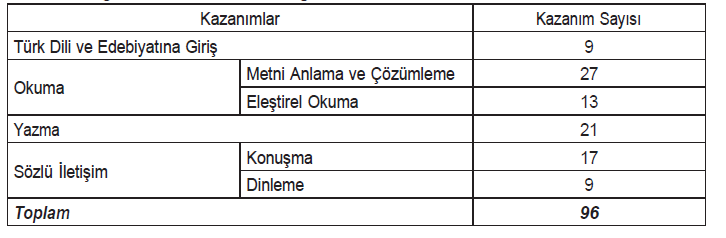                                               Yeni öğretim programı /2017Eski programdaki Türk Dili ve Edebiyatına giriş kazanımları kısmı kaldırılmış ve kazanımlar temel kazanım alanlarına dağıtılmış. Az da olsa kazanım sayısı artırılmış.Yeni öğretim programında yer alan kazanımların dağılımı daha net olmuş ve fazlalıklar ayıklanmış.“Türk Dili ve Edebiyatına Giriş” Kazanımları “Bu kazanımlar, 9. sınıftaki öğrencilerin edebiyatın temel kavramları ve türleriyle karşılaşmadan önce sahip olmaları gereken temel dil ve edebiyat bilgilerini içerir.”  Diğer kazanım alanlarına dağıtılmış.ÜNİTE ÇALIŞMALARIÜnite çalışmalarında sadeleştirmelerin yapıldığı göze çarpmaktadır. Müfredatın hafifletilmesi amaçlanmış.9.Sınıf Türk Dili ve Edebiyatı dersi 10 üniteden 8 üniteye indirilmişti. Makale ve Senaryo üniteleri çıkarılmıştı. Bu sene 9 üniteye çıkarılmıştır. 10.Sınıf Türk Dili ve Edebiyatı dersi 10 üniteden 9 üniteye indirilmişti. Deneme ünitesi çıkarılmıştı. Bu sene Deneme ünitesi tekrar eklenerek 10 üniteye çıkarılmıştır. 12.Sınıf Dil ve Anlatım dersi geçen sene 8 üniteden 7 üniteye indirilmişti. Eleştiri ünitesi çıkarılmıştı. Bu sene genel hatlarıyla üç üniteye yer verilmiştir. Bu sene Sanat metinleri ve sözlü anlatım türlerine ağırlık verilmiş; deneme, makale, eleştiri gibi öğretici metin türleri bilimsel yazılar adlı son ünitede örneklerle kısaca geçilmiştir.Programda temel edebî türler olarak değerlendirilen şiir, hikâye, roman ve tiyatro türlerinin her sınıfta tekrarlanması; her yıl, birinci döneme hikâye ve şiirle, ikinci döneme roman ve tiyatroyla başlanması esas alınmıştır. Bununla, öğrencinin edebiyatın temel türlerine ait daha çok örnekle karşılaşması ve bu türlerde zaman içinde oluşan edebî birikimi takip edebilmesi hedeflenmiş olabilir.Dokuzuncu sınıfın birinci döneminde, öğrencinin kavraması ve sonraki dönemlerde uygulayarak kalıcı kazanımlara dönüştürmesi istenen “Araştırmaya Dayalı Metin Yazma” konusu yerleştirilmiştir. Dokuzuncu sınıfta öğrencinin edinmesi beklenen bir beceri de araştırdığı konuyu sözlü olarak etkili bir şekilde sunmasıdır. Bu durum dikkate alınarak “Sunu Hazırlama” ve “Hazırlıklı Konuşma” konuları ünitelere dâhil edilmiştir. Hazırlıklı konuşma uygulamaları, öğrencilerin sözlü iletişimlerini güçlendirmek için her yıla yerleştirilmiştir. Sağlıklı bir iletişimin ön koşullarından biri olan “Etkili Dinlemeye 9 ve 10. sınıfta bir uygulama alanı olarak yer verilmiştir. Program, okuma çalışması olarak farklı eserlerden örneklerin işlenmesinin yanı sıra öğrencilere yılda en az iki kitabın (her dönem bir kitabın) okutulmasını ve kitap okumaya dair yol gösterici çalışmalar yapılmasını esas almaktadır. Buna göre öğrencilerin Türk Dili ve Edebiyatı dersi kapsamında her dönemde bir kitap okuması sağlanacaktır. Zümre öğretmenlerince ünitelerdeki açıklamalar dikkate alınarak belirlenecek kitapların okunup tartışılması öğrencilerin okuma alışkanlığını geliştirecektir.           Programdaki en önemli yeniliklerden biri “tür merkezli yaklaşım” oldu. Bu yaklaşıma göre, yüzyıllar boyunca oluşan edebi birikimi değerlendirmek üzere farklı dönemlerde yazılmış aynı türdeki metinler bir arada değerlendirilecek. Program, edebiyat eğitimini yakın dönemden alınan örneklerle başlatmayı esas alıyor. Bu çerçevede edebiyat dersiyle ilk defa karşılaşan öğrenciler, öncelikle daha kolay anlayabilecekleri yakın dönemdeki örnekler üzerinden metin türlerinin ve edebiyat eserlerinin temel özelliklerini, edebiyatın teorik çerçevesini kavrayacaklar. Sonraki yıllarda ise metin türlerinin farklı dönemlerindeki gelişimini takip edebilecekler. Böylece öğrenciler, yüzyıllar önce yaşayan bir şair ile çağdaş bir şairin şiirlerindeki ortak duyguları yakalayabilecek, modern bir hikâye ile bir halk hikâyesini karşılaştırabilecek. Peki, tür merkezli yaklaşımın sıkıntıları hakkında kısa bir değerlendirme yapalım: Tüm tür uygulamalarına yer verilmiş. Fakat 5 ders saatinde bu uygulamalar yetişecek mi? Bence hayır. Edebiyat dersi ile ilk defa karşılaşacak öğrencinin biraz gözünü korkutacak gibi ve ders öğretmenini zorlayacak durumda.Neden mi? Çünkü: Hikâye yazma çalışması, şiir dinletisi hazırlama, roman türüne ekleme çalışması, sunu hazırlama, hazırlıklı konuşma etkinliği, hikâye, roman, şiir inceleme çalışmaları, kısa oyun yazma ve sahneleme çalışması, , blog oluşturma…(  senaryo yazma ve kısa film çekme etkinliği) etkinlikleri yeni öğretim programında çıkarıldı.Tüm türlerden her ders için yazma çalışması yerine tür yazma etkinlikleri sınıflar bazında dağıtılabilirdi ve bu da yoğunluğu hafifleterek zaman kazanımı ve uygulama rahatlığı getirirdi. Peki, bu yapılmadığına göre ders saati artırılabilir miydi? Cevabımız evet.Programda kazanımların kapsam bakımından birbirinden ayrılarak sade ve işlevsel biçimde yazılmasına özen gösterilmiş, gereksiz tekrarlardan arındırılmıştır. Ünite sayısı azaltılmasına rağmen yeni müfredatın içeriğini hakkıyla vermek ve öğrencileri geleceğe hazırlayabilmek için ders saati sayısı 5’ten fazla olmalı. Aksi halde yeni müfredatın layığıyla verilmesi ve istenen öğrenci profilinin oluşturulması güçleşecektir. 6.      ALINAN KARARLAR:İkinci sınavlarla ilgili alınan kararlar: Gelecek hafta başlayan sınavlar için ortak yapacağımız 9. Sınıf ikinci sınavının soru havuzu 27. 12. 2017 Çarşamba gününe kadar oluşturulup sorular zümre işbirliğiyle seçilecektir. 28. 12. 2017 Perşembe günü sorular sınıf mevcuduna göre her şube için çoğaltılacak; cevap anahtarı ise öğretmen sayısınca çoğaltılıp şubede derse giren zümre arkadaşlarımıza verilecektir. Sınavlar 10 gün içinde okunacak ve ocak ayında yapacağımız zümre toplantısında sınav sonuçları değerlendirilecektir.iki yazılı, iki performans notu verilecek, yazılılardan ikincisi bütün sınıf seviyelerinde çoktan seçmeli, boşluk doldurma, eşleştirme, doğru yanlış, kısa cevaplı şeklinde karma olacaktır. olacaktır.Performans değerlendirme yukarıdaki kriterlere göre yapılacak olup; değerlendirme ölçeği üzerinde puanlamalar ayrıntılı bir şekilde gösterilecektir.Yazma uygulaması ders saati içerisinde ya da ödevlendirme şeklinde gerçekleştirilecek, öğrencilere bir konu verilerek öykü, masal, fabl, şiir…yazması istenecek, bu eserler ürün dosyasında saklanacaktır. Bu eserler yukarıda verilen performans değerlendirme ölçeğindeki kriterlere göre değerlendirilecektir.Zümre öğretmenleri 9. sınıf seviyelerinde yazılı sınav esaslarında ortak hareket edecek ve aynı sınav sorularını kullanacaktır. Fakat Ortaöğretim Kurumları Yönetmeliğinin 45. Maddesinin b bendinde yapılan değişiklikle artık işletmelerde mesleki eğitime öğrenci gönderen sınıflarda ortak sınav yapılamayacağından staja giden 10,11 ve 12. Sınıf öğrencilerinin yazılı tüm sınavlarını her dersin öğretmeni kendisi yapacaktır. 9. Sınıf Türk Dili ve Edebiyatı  dersinde  üç sınavın 2 yazılı yapılması kararlaştırıldı.Türk Edebiyatı ve Dil ve Anlatım derslerinde iki yazılı sınavın yapılması kararlaştırıldı.Birinci yazılı sınavların açık uçlu ve diğer soru tarzlarından oluşan yazılı yoklama şeklinde yapılmasına; İkinci yazılı sınavların da açık uçlu dışında diğer soru tarzlarının karışık kullanılmasıyla yapılması oybirliği ile kabul edilmiştir.Sınavların gerçekleştirilmesinde Ortaöğretim Kurumları Yönetmeliğinin ilgili maddeleri ve Zümre toplantımızda  aldığımız kararlar esas olacaktır. 7.Dilek ve Temenniler……………………:  ‘’Kararlar en iyi şekilde uygulanacaktır. Kararların uygulanmasında birliktelik esastır. Okul idaresi ve diğer zümre öğretmenleri ile her zaman işbirliği içinde olunacaktır. Sınavların gerçekleştirilmesinde Ortaöğretim Kurumları Yönetmeliğinin ilgili maddeleri ve Zümre toplantımızda  aldığımız kararlar esas olacaktır.  Öğrencilerin ders dışı etkinliklerde görev almaları ve çeşitli kurumlarca belirlenen yarışmalara katılmaları destekleme ve yetiştirme kursları ve egzersiz çalışmaları ile daha da etkin bir hale getirilecektir. İkinci dönemin  daha başarılı geçmesi dileğiyle toplantı sona erdi.                                                                            T. Dili ve Ed. Öğ.           T. Dili ve Ed. Öğ                   T. Dili ve Ed. Öğ                                                                           25.12.2017                                                                UYGUNDURPROJE GÖREVİNİN KONUSUSIRA NODEĞERLENDİRİLECEK HUSUSLARPUANDÜŞÜNCELERKonusunu Öğrenme, Kendisini Geliştirmek Amacı İle Proje Görevini Bizzat Yapması ve Sunum(Uygulama Başarısı )30Türkçeyi ve Bilim Dilini İyi Kullanma, (  Proje Görevinin Yazım Ve Dersin Özel Kurallarına Uygunluğu)10Kaynak Tarama, İnceleme, Araştırma, Özümleme ( Plana Yayma )10Sistemleştirme, Yorumlama, Doğru Çözüm ve Örneklendirme10 Proje Görevinin Özenle Yapılması, Tertip, Temizlik Ve Estetik Görüntü10Proje Görevinin Doğruluk Ve Kullanabilirlik Derecesi10Proje Görevini Hazırlama Sırasında Ders Öğretmeni İle Diyalog Kurması10Proje Görevinin Zamanında Teslimi10TOPLAM100GÖZLENECEKÖĞRENCİ KAZANIMLARIDERECELERDERECELERDERECELERDERECELERDERECELERGÖZLENECEKÖĞRENCİ KAZANIMLARIZayıfKabul EdilebilirOrtaİyiÇok İyiGÖZLENECEKÖĞRENCİ KAZANIMLARI12345I. PROJE HAZIRLAMA SÜRECİProjenin amacını belirlemeProjeye uygun çalışma planı yapma İhtiyaçları belirlemeFarklı kaynaklardan bilgi toplamaProjeyi plana göre gerçekleştirmeTOPLAMII. PROJENİN İÇERİĞİTürkçeyi doğru ve düzgün yazmaBilgilerin doğruluğuToplanan bilgilerin analiz edilmesiElde edilen bilgilerden çıkarımda bulunmaToplanan bilgileri düzenlenmeKritik düşünme becerisini göstermeYaratıcılık yeteneğini kullanmaTOPLAMIII. SUNU YAPMATürkçeyi doğru ve düzgün konuşmaSorulara cevap verebilmeKonuyu dinleyicilerin ilgisini çekecek şekilde sunmaSunuyu hedefe yönelik materyalle desteklemeSunuda akıcı bir dil ve beden dilini kullanmaVerilen sürede sunuyu yapma Sunum sırasındaki öz güvene sahip olmaSeverek sunu yapmaTOPLAMGENEL TOPLAMÖğrencinin Adı Soyadı………………………………….. LİSESİ2016-2017 EĞİTİM –ÖĞRETİM YILI I.DÖNEMDERS İÇİ PERFORMANS DEĞERLENDİRME ÖLÇEĞİ…………………. SINIFI ……………………….. DERSİ………………………………….. LİSESİ2016-2017 EĞİTİM –ÖĞRETİM YILI I.DÖNEMDERS İÇİ PERFORMANS DEĞERLENDİRME ÖLÇEĞİ…………………. SINIFI ……………………….. DERSİSıraNoNo      ADI- SOYADIDERSE DEVAMLILIKOkula düzenli olarak devam eder ve derslere hep vaktinde gelir.DERSE DEVAMLILIKOkula düzenli olarak devam eder ve derslere hep vaktinde gelir.DERSE HAZIRLIKLI GELMEDerslere hep hazırlıklı gelir, ders araç gereçlerini getirir.DERSE AKTİF KATILIMDerse aktif olarak katılır.DERSE AKTİF KATILIMDerse aktif olarak katılır.DERSE AKTİF KATILIMDerse aktif olarak katılır.GENEL GÖRGÜ VE AHLAKİ KURALLARA UYMAVERİLEN GÖREVLERİ YERİNE GETİRMEVerilen görev ve sorumlulukları eksiksiz olarak yerine getirir.TOPLAMYÜZDELİK PUAN123456789101112131415161718192021222324252627282930  31  31  32  32  33  33  34  34TarihGünTürk Dili ve Edebiyatı Dil ve AnlatımTürk Edebiyatı25/12/2017PZRTS11. SINIF (2. SINAV)26/12/2017SALI11. SINIF (2. SINAV)27/12/2017ÇRŞMB.10. SINIF(2.SINAV)12. SINIF (2. SINAV)28/12/201729/12/2017PERŞ.CUMA9. SINIF (2. SINAV)12. SINIF (2. SINAV)ÖĞRENCİNİN;NUMARASI:ADI/SOYADI:ÖĞRENCİNİN;NUMARASI:ADI/SOYADI:1.PERFORMANS (SINIF İÇİ DAVRANIŞLAR)1.PERFORMANS (SINIF İÇİ DAVRANIŞLAR)1.PERFORMANS (SINIF İÇİ DAVRANIŞLAR)1.PERFORMANS (SINIF İÇİ DAVRANIŞLAR)2.PERFORMANS (VERİLEN KONUNUN HAZIRLANIP SUNULMASI)2.PERFORMANS (VERİLEN KONUNUN HAZIRLANIP SUNULMASI)2.PERFORMANS (VERİLEN KONUNUN HAZIRLANIP SUNULMASI)2.PERFORMANS (VERİLEN KONUNUN HAZIRLANIP SUNULMASI)2.PERFORMANS (VERİLEN KONUNUN HAZIRLANIP SUNULMASI)2.PERFORMANS (VERİLEN KONUNUN HAZIRLANIP SUNULMASI)ÖĞRENCİNİN;NUMARASI:ADI/SOYADI:ÖĞRENCİNİN;NUMARASI:ADI/SOYADI:Ders araç ve gereçlerini yanında bulundurma(25)Dersin düzenini bozmama(25)Derse aktif katılım(25)Verilen görevi/ödevi yapma(25)HAZIRLANACAK KONUNUN ADI:Konunun önemli ayrıntılarına değinme(20)Örneklerden ve görsellikten yararlanma (20)Doğru telaffuz/ heyecana hâkimiyet(20)Teslim edilen dosyanın düzenli olması(20)Zamanında sunma ve teslim etme(20)Kazanım SayısıA ) OKUMA (METNİ ANLAMA VE ÇÖZÜMLEME) A ) OKUMA (METNİ ANLAMA VE ÇÖZÜMLEME) 1.ŞİİR 16 2.ÖYKÜLEYİCİ (ANLATMAYA BAĞLI) EDEBÎ METİNLER 16 3.TİYATRO-SENARYO 14 4.BİLGİLENDİRİCİ (ÖĞRETİCİ) METİNLER 15 B) YAZMA 13 C) SÖZLÜ İLETİŞİM Konuşma 15 Dinleme 11 Toplam100